Surrogate modelling of a detailed farm-level model using deep learningLinmei Shang, Jifeng Wang, David Schäfer, Thomas Heckelei, Juergen Gall, Franziska Appel and Hugo StormON-LINE APPENDICES.Appendix A: Predictions of BiLSTM3 against simulated outputs of a few selected output variables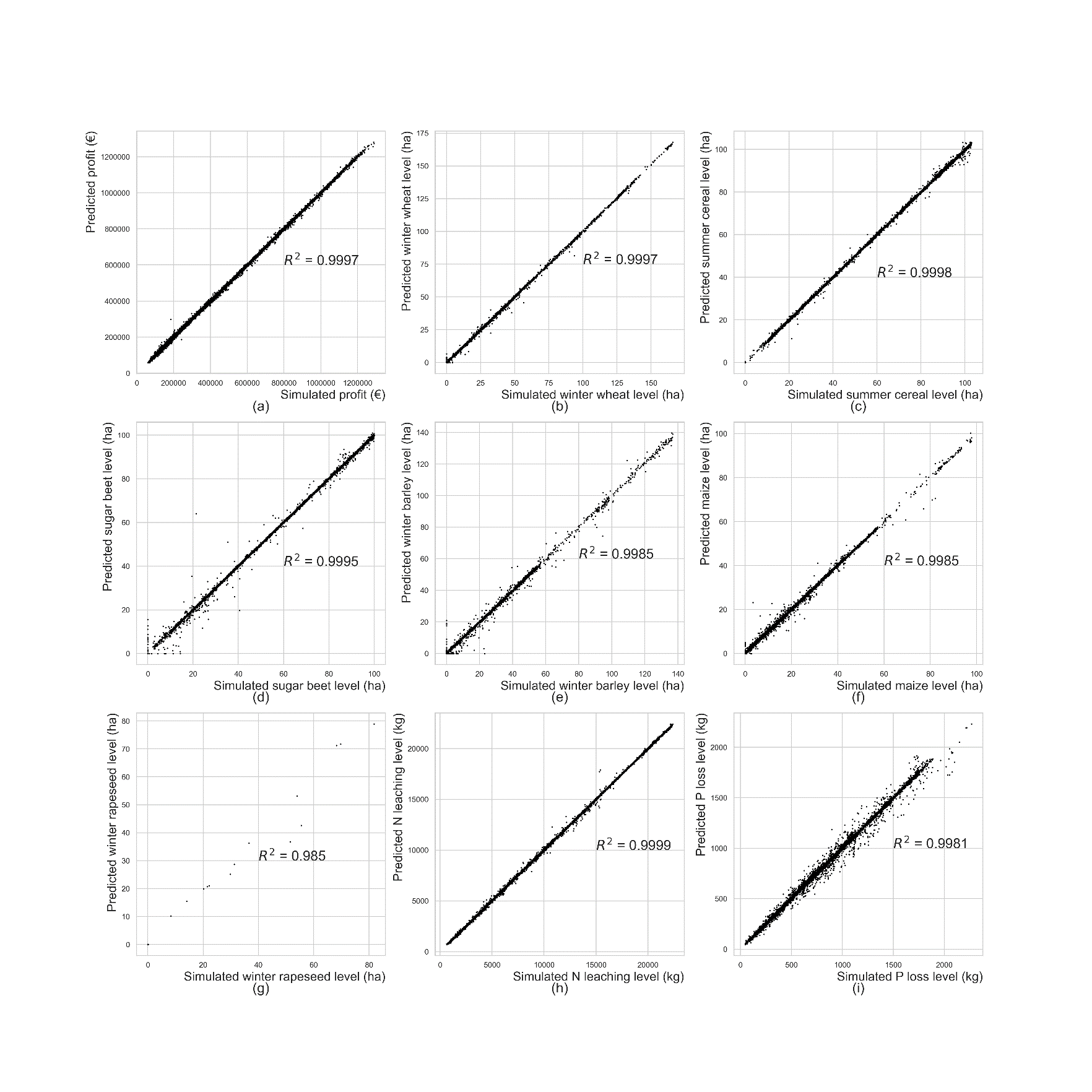 Appendix B: Maximum Information Coefficient (MIC) (Reshef et al., 2011)For two variables x and y, the MIC is calculated with Eq. (B.1). where  is the mutual information (Cover & Thomas, 2006) between  and ; is the minimum joint entropy (Cover & Thomas, 2006) between  and ; and  are the number of bins of  and .Citations in the appendixCover, T. M. and Thomas, J. A. Elements of information theory (Hoboken, N.J.: John Wiley & Sons, Inc, 2006).Reshef, D. N., Reshef, Y. A., Finucane, H. K., Grossman, S. R., McVean, G., Turnbaugh, P. J., Lander, E. S., Mitzenmacher, M. and Sabeti, P. C. ‘Detecting novel associations in large data sets’ Science (New York, N.Y.), Vol. 334 (2011) pp. 1518–1524. Appendix C: Surrogate modelling of dairy farms in FarmDynIn addition, in order to test if our approach is also applicable to other farm types, we use the case of dairy farms in FarmDyn, which have a higher number of variables and equations than arable farms. To focus on the most relevant variables, we selected 19 inputs and 27 outputs. Following the training procedure described in section 3, surrogate models for dairy farms are developed. To simplify the process, we only train MLP type of surrogates. The best trained surrogate model achieves a level of high accuracy ( = 0.97) using 52,160 data points for training. According to our experience with arable farms, BiLSTM could get a better performance with sufficient hyperparameter tuning. The required amount of training data is different from arable farms because the underlying relationships and the number of variables are different. The selected MLP has three hidden layers with 2048, 64, and 128 neurons in each hidden layer. Other hyperparameters are as the following: learning rate = 0.001, optimiser = Adam, mini-batch size = 32. We fix the hyperparameters and experiment with different amounts of training data (see the detailed procedure in section 3.3.3). Table C.1 presents the results of the experiment.Table C.1: Amount of training data and goodness of fit of surrogate models of dairy farmsNote: The goodness of fit in this table is the average results of five surrogate models trained with different random seeds.Appendix D: Input and output variables of arable farms in FarmDynTable D.1: Detailed list of inputs of arable farms in FarmDynNote: The unit of hail insurance: a hail insurance to cover 1000€ of crop value. Ranges of crop prices are based on KTBL (2018) but extended by the authors for simulation. Explanation about the input variables whose value starts from 0:  We included 0s in training to make the surrogate models learn a wider range of input variables. In a dynamic perspective, including 0s could be important for the coupling with an ABM where a price or farm size of zero could occur. Consider studying an input subsidy that effectively makes the input free, or output prices could be zero if there is no demand, or farmers lose their rental contract. Explanation about the input variables that range from 0 to 1.2:  For simulation, these variables vary from 80% to 120% of the average prices reported in KTBL (2018), and they differ from crop to crop. These variables include “Seed_Price_mean”, “Herb_Price_mean”, “Fung_Price_mean”, “Insect_Price_mean”, and “growthContr_Price_mean”. 
Table D.2: Detailed list of outputs of arable farms in FarmDynCitation in the appendixKTBL (Kuratorium für Technik und Bauwesen in der Landwirtschaft e.V.). Neue Datensammlung Betriebsplanung Landwirtschaft 2018/19 (New data collection for agricultural operational planning 2018/19) (Darmstadt, 2018). ISBN 978-3-945088-62-3. (B.1)Amount of training data1,0005,00010,00052,160Goodness of fit0.590.870.900.97No.Name of inputsShort definition Sampling rangeUnit1Crops_hours__meanworking hours dedicated to cropping activities 0-2918h2WinterWheat_Price_convprice of winter wheat0-155.82€/t3WinterBarley_Price_convprice of winter barley0-147.98€/t4SummerCere_Price_convprice of summer cereal176.4-177.38€/t5WinterRape_Price_convprice of winter rapeseed0-180€/t6Sugarbeet_Price_convprice of sugar beet0-198€/t7Summerpeas_Price_convprice of summer peas0-164€/t8Summerbeans_Price_convprice of summer beans0-32€/t9Diesel_Price__meanprice of diesel0-0.84€/L10AHL_Price__meanprice of fertiliser AHL (Ammoniumnitrat-Harnstoff-Lösung: solution of urea and ammonium nitrate)0-0.2856€/kg11seed_Price__meanprice of seed0-1.2€/kg12PK_18_10_Price__meanprice of fertiliser “PK_18_10” (Phosphor + Kalium: phosphorus + potassium)0-0.2832€/kg13Lime_Price__meanprice of lime0-0.0648€/t14Herb_Price__meanprice of herbicide0-1.2€/kg15Fung_Price__meanprice of fungicide0-1.2€/kg16Insect_Price__meanprice of insecticide0-1.2€/kg17growthContr_Price__meanprice of growth control0-1.2€/kg18hailIns_Price__meanprice of a unit of hail insurance 0-11.892€/unit19plough_Price__meanprice of a plough10400-15600€/unit20workOpp4_wage__meanwage rate for off-farm work assumed to be a 200% position 0-14.22€/h21hourly_wage__meanhourly wage rate for hourly off-farm0-9€/h22tractor_Price__meanprice of a tractor 38400-57600€/unit23tractorSmall_Price__meanprice of a small tractor 32000-48000€/unit24chiselPlough_Price__meanprice of a chisel plough 4480-6720€/unit25sowMachine_Price__meanprice of sow machine10000-15000€/unit26directSowMachine_Price__meanprice of a direct sow machine 36800-55200€/unit27seedBedCombi_Price__meanprice of a seedbed combination machine8000-12000€/unit28circHarrow_Price__meanprice of a circular harrow 10400-15600€/unit29springTineHarrow_Price__meanprice of a spring tine harrow 5880-8820€/unit30fingerHarrow_Price__meanprice of a finger harrow 2800-4200€/unit31combine_Price__meanprice of a combine 120800-181200€/unit32cuttingUnitCere_Price__meanprice of a cutting unit for cereal15600-23400€/unit33cuttingAddRape_Price__meanprice of an additional cutting unit for rapeseed7120-10680€/unit34cuttingUnitMaiz_Price__meanprice of a cutting unit for maize27200-40800€/unit35rotaryHarrow_Price__meanprice of a rotary harrow6080-9120€/unit36mulcher_Price__meanprice of a mulcher6720-10080€/unit37potatoPlanter_Price__meanprice of a potato planter21200-31800€/unit38potatoLifter_Price__meanprice of a potato lifter56000-84000€/unit39hoe_Price__meanprice of a hoe4720-7080€/unit40ridger_Price__meanprice of a ridger6240-9360€/unit41haulmCutter_Price__meanprice of a haulm cutter7840-11760€/unit42forkLiftTruck_Price__meanprice of a fork lifter truck38-57€/unit43threeWayTippingTrailer_Price__meanprice of a three-way tipping trailer14000-21000€/unit44Sprayer_Price__meanprice of a sprayer10800-16200€/unit45singleSeeder_Price__meanprice of a single seeder12400-18600€/unit46beetHarvester_Price__meanprice of a beet harvester56800-85200€/unit47fertSpreaderSmall_Price__meanprice of a small fertiliser spreader2880-4320€/unit48fertSpreaderLarge_Price__meanprice of a large fertiliser spreader25200-37800€/unit49cornHeader_Price__meanprice of a corn header40000-60000€/unit50mowerConditioner_Price__meanprice of a mower conditioner11200-16800€/unit51grasReseedingUnit_Price__meanprice of a grass reseeding unit11600-17400€/unit52rotaryTedder_Price__meanprice of a rotary tedder5200-7800€/unit53rake_Price__meanprice of rake4160-6240€/unit54roller_Price__meanprice of a roller1960-2940€/unit55balePressHay_Price__meanprice of bale presser for hay2720-4080€/unit56manbarrel_Price__meanprice of a manure barrel23200-34800€/unit57draghose_Price__meanprice of a drag hose16400-24600€/unit58injector_Price__meanprice of a injector20400-30600€/unit59trailingshoe_Price__meanprice of a trailing shoe15200-22800€/unit60solidManDist_Price__meanprice of solid manure distributor53600-80400€/unit61frontLoader_Price__meanprice of a front loader306.67€/unit62siloBlockCutter_Price__meanprice of a silo block cutter840-1260€/unit63shearGrab_Price__meanprice of a shear grab616-924€/unit64dungGrab_Price__meanprice of a dung grab192-288€/unit65fodderMixingVeh8_Price__meanprice of a fodder mixing vehicle (8 m3)4250-6375€/unit66fodderMixingVeh10_Price__meanprice of a fodder mixing vehicle (10 m3)3000-4500€/unit 67fodderMixingVeh16_Price__meanprice of a fodder mixing vehicle (16 m3)4400-6600€/unit 68nNeed_Quant__meancrop specific nitrogen need from fertiliser0-41401kg/ha69nMin_Quant__meannitrogen from mineral fertiliser0-45001kg/ha70pNeed_Quant__meancrop specific phosphate need from fertiliser0-17405kg/ha71pMin_Quant__meanphosphate from mineral fertiliser0-15321kg/ha72totLand_arab__meantotal size of the arable farm0-300ha73workOpp2_wage__meanwage rate for off-farm work assumed to be a 100% position0-14.22€/h74workOpp1_wage__meanwage rate for first off-farm work assumed to be a 50% position 0-10€/h75workOpp5_wage__meanwage rate for off-farm work assumed to be a 250% position 0-13.36€/h76workOpp3_wage__meanwage rate for off-farm work assumed to be a 150% position 0-12.79€/h77workOpp6_wage__meanwage rate for off-farm work assumed to be a 300% position0-14.17€/hNo.Name of outputShort definition unit1Crops_hours_FEB_meanlabor hours dedicated to cropping in Februaryh2Crops_hours_MAR_meanlabor hours dedicated to cropping in Marchh3Crops_hours_APR_meanlabor hours dedicated to cropping in Aprilh4Crops_hours_MAY_meanlabor hours dedicated to cropping in Mayh5Crops_hours_JUN_meanlabor hours dedicated to cropping in Juneh6Crops_hours_JUL_meanlabor hours dedicated to cropping in Julyh7Crops_hours_AUG_meanlabor hours dedicated to cropping in Augusth8Crops_hours_SEP_meanlabor hours dedicated to cropping in Septemberh9Crops_hours_OCT_meanlabor hours dedicated to cropping in Octoberh10WinterWheat_AHL__meanamount of fertiliser “AHL” used for winter wheat per hakg/ha11WinterWheat_PK_18_10__meanamount of fertiliser “PK_18_10” used for winter wheat per hakg/ha12WinterWheat_levl__meanoutput of winter wheat in haha13WinterWheat_SReve__meanrevenue from winter wheat €14WinterWheat_OQuant__meanoutput of winter wheat in tonst15WinterWheat_SQuant__meansale quantity of winter wheat in tonst16Sugarbeet_AHL__meanamount of fertiliser "AHL" used for sugar beet per hakg/ha17Sugarbeet_PK_18_10__meanamount of fertiliser "PK_18_10" used for sugar beet per hakg/ha18Sugarbeet_levl__meanoutput of sugar beet in haha19Sugarbeet_SReve__meanrevenue from sugar beet €20Sugarbeet_OQuant__meanoutput of sugar beet in tonst21Sugarbeet_SQuant__meansale quantity of sugar beet in tonst22Idle_levl__meanamount of idle land in haha23Diesel_sum__meanexpenditure on diesel €24Diesel_Quant__meanamount of diesel usedL25AHL_sum__meanexpenditure on "AHL" (Ammoniumnitrat-Harnstoff-Lösung)€26AHL_Quant__meanamount of "AHL" (Ammoniumnitrat-Harnstoff-Lösung) usedkg27seed_sum__meanexpenditure on seed€28seed_Quant__meanamount of seed usedkg29PK_18_10_sum__meanexpenditure on "PK_18_10" (Phosphor + Kalium)€30PK_18_10_Quant__meanamount of "PK_18_10" (Phosphor + Kalium) usedkg31Lime_sum__meanexpenditure on lime€32Lime_Quant__meanamount of lime usedkg33Herb_sum__meanexpenditure on herbicide€34Herb_Quant__meanamount of herbicide usedkg35Fung_sum__meanexpenditure on fungicide€36Fung_Quant__meanamount of fungicide usedkg37Insect_sum__meanexpenditure on insecticide€38Insect_Quant__meanamount of insecticide usedkg39growthContr_sum__meanexpenditure on growth control€40growthContr_Quant__meanamount of growth control usedkg41water_sum__meanexpenditure on water€42water_Quant__meanamount of water usedL43hailIns_sum__meantotal costs for hail insurance for crops€44hailIns_Quant__meanthe amount of  "hail insurance" unitsunit45WCresidues_SReve__meanrevenue received from cereal residues€46WCresidues_OQuant__meanoutput of cereal residuest47WCresidues_SQuant__meansale quantity of cereal residuest48plough_newCost__meanfixed costs of a plough€49plough_costs__meanvariable costs of a plough€50plough_Use__meanuse (in hectare) of a ploughha51noTill_levl__meanarea of idle land without tillageha52normal_levl__meanarea of land that is normally preparedha53Other_sum__meantotal variable cost of machinery€54fixedMach_sum__meantotal fixed cost of machinery€55field_P__meanphosphorus emissions from all farm sourceskg56field_N2O__meannitrous oxide emissions from all farm sourceskg57field_N2Oind__meanindirect nitrous oxide emissions from all sourceskg58field_NO3__meannitrate emissions from all farm sourceskg59field_CO2__meancarbon dioxide equivalent emissions from all sourceskg60field_PM25__meanparticulate matter (<2.5 um diameter) emission kg61field_PM10__meanparticulate matter (<10 um diameter) emissionkg62leisure_hours__meanslack variable to distribute labour not used in farming of off-farm activitiesh63workOpp4_hours__meanhours spent for off-farm work assumed to be a 200% positionh64workOpp4_earn__meanyearly earnings for off-farm work assumed to be a 200% position€65hourly_hours__meanadditional hours spent off-farm working on an hourly rateh66hourly_earn__meanyearly earnings of hourly work€67tractor_newCost__meanfixed costs of a tractor€68tractor_costs__meanvariable costs of a tractor€69tractor_Use__meanuse (in hours) of a tractorh70tractorSmall_newCost__meanfixed costs of a small tractor€71tractorSmall_costs__meanvariable costs of a small tractor€72tractorSmall_Use__meanuse (in hours) of a small tractorh73chiselPlough_newCost__meanfixed costs of a chisel plough€74chiselPlough_costs__meanvariable costs of a chisel plough€75chiselPlough_Use__meanuse (in hectare) of a chisel ploughha76sowMachine_newCost__meanfixed costs of a sow machine€77sowMachine_costs__meanvariable costs of a sow machine€78sowMachine_Use__meanuse (in hectare) of a sow machineha79seedBedCombi_newCost__meanfixed costs of a seedbed combination machine€80seedBedCombi_costs__meanvariable costs of a seedbed combination machine€81seedBedCombi_Use__meanuse (in hectare) of a seedbed combination machineha82combine_newCost__meanfixed costs of a combine€83combine_costs__meanvariable costs of a combine€84combine_Use__meanuse (in hours) of a combineh85cuttingUnitCere_newCost__meanfixed costs of a cutting unit for cereal€86cuttingUnitCere_costs__meanvariable costs of a cutting unit for cereal€87cuttingUnitCere_Use__meanuse (in hectare) of a cutting unit for cerealha88threeWayTippingTrailer_newCost__meanfixed costs of a three-way tipping trailer€89threeWayTippingTrailer_costs__meanvariable costs of a three-way tipping trailer€90threeWayTippingTrailer_Use__meanuse (in hours) of a three-way tipping trailerh91Sprayer_newCost__meanfixed costs of a sprayer€92Sprayer_costs__meanvariable costs of a sprayer€93Sprayer_Use__meanuse (in hectare) of a sprayerha94singleSeeder_newCost__meanfixed costs of a single seeder€95singleSeeder_costs__meanvariable costs of a single seeder€96singleSeeder_Use__meanuse (in hectare) of a single seederha97beetHarvester_newCost__meanfixed costs of a beet harvester€98beetHarvester_costs__meanvariable costs of a beet harvester€99beetHarvester_Use__meanuse (in hectare) of a  beet harvesterha100fertSpreaderSmall_newCost__meanfixed costs of a small fertiliser spreader€101fertSpreaderSmall_Use__meanuse (in hectare) of a small fertiliser spreaderha102fertSpreaderLarge_newCost__meanfixed costs of a large fertiliser spreader€103fertSpreaderLarge_Use__meanuse (in hectare) of a large fertiliser spreaderha104NMinApplied_FEB__meanmineral nitrogen fertiliser applied in Februarykg105NMinApplied_Quant__meanmineral nitrogen fertiliser applied on farm kg106PMinApplied_FEB__meanmineral phosphorus fertiliser in Februarykg107PMinApplied_Quant__meanmineral phosphorus fertiliser applied on farmkg108vCost_Crops__meantotal variable costs for crops€109vCost_cashCrops__meantotal variable costs for cash crops (excl. idle)€110vCost_sum__meansum of above€111minAppl_N2O__meannitrous oxide emissions from mineral fertiliser applicationkg112minAppl_NH3__meanammonia emissions from mineral fertiliser applicationkg113minAppl_NOx__meannitric oxide emissions from mineral fertiliser applicationkg114minAppl_N2__meannitrogen emissions from mineral fertiliser applicationkg115minAppl_N2Oind__meanindirect nitrous oxide emissions from mineral fertiliser applicationkg116cropRev_sum__meancrop revenue€117offFarmRev_sum__meanoff farm revenue€118sumInv_sum__meansum of investments€119objval_sum__meanobjective value (net-profit)€120profit_sum__meanliquidity (coming from net(cash flow) - net withdrawal - leisure€121opCashFlow_sum__meanoperational cash flow (all money inflow - variable costs)€122finCashFlow_sum__meanrepayment on past credits + new credits  - profit withdrawals€123invCashFlow_sum__meandeinvestment - investment€124withDraw_sum__meanprofit withdrawal€125netWithDraw_sum__meanprofit withdrawal (same as above)€126depr_sum__meandepreciation€127sfPrem_sum__meantotal premium paid (i.e. direct payment 300€/Ha)€128SalesRevenue_sum__meanrevenue from output €129Income_sum__meanearnings from sales revenues/premium/interest€130sumVarCost_sum__meansum of the variable cost€131inputCost_sum__meantotal sum of inputs used (includes synthetic fertiliser and phytosanitary)€132syntfertCost_sum__meantotal cost of synthetic fertiliser€133phytoSaniCost_sum__meantotal phytosanitary cost€134machCost_sum__meantotal variable costs for machinery€135vcostsActivity_sum__meantotal variable costs for crop activity€136offFarm_hours__meantotal off farm hoursh137offFarm_wage__meanaverage off farm wage rate€/h138offFarm_earn__meantotal earnings from off farm work€139farmManag_hours_JAN_meanhours spent on farm management in Januaryh140farmManag_hours_FEB_meanhours spent on farm management in Februaryh141farmManag_hours_MAR_meanhours spent on farm management in Marchh142farmManag_hours_APR_meanhours spent on farm management in Aprilh143farmManag_hours_MAY_meanhours spent on farm management in Mayh144farmManag_hours_JUN_meanhours spent on farm management in Juneh145farmManag_hours_JUL_meanhours spent on farm management in Julyh146farmManag_hours_AUG_meanhours spent on farm management in Augusth147farmManag_hours_SEP_meanhours spent on farm management in Septemberh148farmManag_hours_OCT_meanhours spent on farm management in Octoberh149farmManag_hours_NOV_meanhours spent on farm management in Novemberh150farmManag_hours_DEC_meanhours spent on farm management in Decemberh151onFarm_hours__meantotal working hours onfarmh152onFarm_hours_JAN_meanonfarm hours in Januaryh153onFarm_hours_FEB_meanonfarm hours in Februaryh154onFarm_hours_MAR_meanonfarm hours in Marchh155onFarm_hours_APR_meanonfarm hours in Aprilh156onFarm_hours_MAY_meanonfarm hours in Mayh157onFarm_hours_JUN_meanonfarm hours in Juneh158onFarm_hours_JUL_meanonfarm hours in Julyh159onFarm_hours_AUG_meanonfarm hours in Augusth160onFarm_hours_SEP_meanonfarm hours in Septemberh161onFarm_hours_OCT_meanonfarm hours in Octoberh162onFarm_hours_NOV_meanonfarm hours in Novemberh163onFarm_hours_DEC_meanonfarm hours in Decemberh164total_hours__meanTotal hours used for on-farm and off-farm activitiesh165NSurplus_Quant__meanaverage nitrogen surplus on farm based on Duev valueskg/ha166NInputSyntNBalanceDuev_Quant__meanaverage nitrogen input from mineral fertiliser on farmkg/ha167PInputSyntPBalanceDuev_Quant__meanaverage phosphorus input from mineral fertiliser on farmkg/ha168PSurplus_Quant__meanaverage phosphorus surplus on farm based on Duev Valueskg/ha169POutputPBalanceDuev_Quant__meanaverage phosphorus removal from plant based on Duev valueskg/ha170applMinNH3_Quant__meantotal ammonia emissions from mineral fertiliser application kg171applMinN2O_Quant__meantotal nitrous oxide emissions from mineral fertiliser application kg172applMinNOx_Quant__meantotal nitric oxide emissions from mineral fertiliser application kg173applMinN2_Quant__meantotal nitrogen emissions from mineral fertiliser application kg174applMinN2Oind_Quant__meantotal indirect nitrous oxide emissions from mineral fertiliser application kg175limingCO2_Quant__meantotal carbon dioxide equivalent emissions from limingkg176cropResiN2O_Quant__meantotal nitrous oxide emissions from crop residueskg177croppingPMF25_Quant__meanparticulate matter (<2.5 um diameter) emission from cropping activitieskg178croppingPMF10_Quant__meanparticulate matter (<10 um diameter) emission from cropping activitieskg179leachN_Quant__meantotal nitrogen leaching on farmkg180lossP_Quant__meantotal phosphorus loss from field on farmkg181humBal_Quant__meantotal humus losses from fieldHumusäquivalent (kg C ha-1)182leachN2Oind_Quant__meanindirect nitrous oxide emissions from leachingkg183totGWP_Quant__meantotal global warming potential as CO2-eq of entire farmkg184minApplGWP_Quant__meantotal global warming potential as CO2-eq from mineral fertiliser applicationkg185fieldGWP_Quant__meantotal global warming potential as CO2-eq from field operationskg186totPMFP_Quant__meantotal particulate matter formation potential of entire farmkg187minApplPMFP_Quant__meantotal particulate matter formation potential from mineral fertiliser applicationkg188fieldPMFP_Quant__meantotal particulate matter formation potential from field operationskg189totTAP_Quant__meantotal terrestrial acidification potential as Kg mol H+ of entire farmkg190minApplTAP_Quant__meantotal terrestrial acidification potential as Kg mol H+ from mineral fertiliser kg191fieldTAP_Quant__meantotal terrestrial acidification potential as Kg mol H+ from field operationskg192totFEP_Quant__meantotal freshwater eutrophication potential as Kg PO4-eq of entire farmkg193fieldFEP_Quant__meanfreshwater eutrophication potential as Kg PO4-eq from mineral fertiliser kg194totMEP_Quant__meantotal marine water eutrophication potential as Kg N-eq of entire farmkg195minApplMEP_Quant__meanmarine water eutrophication potential as Kg N-eq from mineral fertiliser kg196fieldMEP_Quant__meanmarine water eutrophication potential as Kg N-eq from field operationskg197carbBal_Quant__meansame as humBal_QuantHumusäquivalent (kg C ha-1)198NH3aggr_Quant__meantotal ammonia emissions on farmkg199N2Oaggr_Quant__meantotal nitrous oxide emissions on farmkg200NOxaggr_Quant__meantotal nitric oxide emissions on farmkg201N2aggr_Quant__meantotal nitrogen emissions on farmkg202margTot1_sum__meanshadow price of 1 additional hectare of land€/ha203WinterBarley_AHL__meanamount of fertiliser “AHL” used for winter barley per hakg/ha204WinterBarley_PK_18_10__meanamount of fertiliser “PK_18_10” used for winter barley per hakg/ha205WinterBarley_levl__meanoutput of winter barley in haha206WinterBarley_SReve__meanrevenue from winter barley €207WinterBarley_OQuant__meanoutput of winter barley in tonst208WinterBarley_SQuant__meansale quantity of winter barley in tonst209SummerCere_AHL__meanamount of fertiliser "AHL" used for summer cereal per hakg/ha210SummerCere_PK_18_10__meanamount of fertiliser "PK_18_10" used for summer cereal per hakg/ha211SummerCere_levl__meanoutput of summer cereal in haha212SummerCere_SReve__meanrevenue from summer cereal €213SummerCere_OQuant__meanoutput of summer cereal in tonst214SummerCere_SQuant__meansale quantity of summer cereal in tonst215WinterRape_AHL__meanamount of fertiliser “AHL” used for winter rape seed per hakg/ha216WinterRape_PK_18_10__meanamount of fertiliser “PK_18_10” used for winter rape seed per hakg/ha217WinterRape_levl__meanoutput of winter rape seed in haha218WinterRape_SReve__meanrevenue from winter rape seed €219WinterRape_OQuant__meanoutput of winter rape seed in tonst220WinterRape_SQuant__meansale quantity of winter rape seed in tonst221SCresidues_SReve__meantotal revenue received for SC residues€222SCresidues_OQuant__meanoutput quantity of SC residuest223SCresidues_SQuant__meansale quantity of SC residues in tont224WBresidues_SReve__meantotal revenue received for WB residues€225WBresidues_OQuant__meanoutput quantity of WB residuest226WBresidues_SQuant__meansale quantity of WB residues in tont227workOpp2_hours__meanhours spent for off-farm work assumed to be a 100% positionh228workOpp2_earn__meanyearly earnings for off-farm work assumed to be a 100% position€229cuttingAddRape_newCost__meanfixed costs of an additional cutting unit for rapeseed€230cuttingAddRape_costs__meanvariable costs of an additional cutting unit for rapeseed€231cuttingAddRape_Use__meanuse (in hectare) of an additional cutting unit for rapeseedha232workOpp1_hours__meanhours spent for first off-farm work assumed to be a 50% positionh233workOpp1_earn__meanyearly earnings for first off-farm work assumed to be a 50% position€234workOpp5_hours__meanhours spent for off-farm work assumed to be a 250% positionh235workOpp5_earn__meanyearly earnings for off-farm work assumed to be a 250% position€236MaizCorn_AHL__meanamount of fertiliser “AHL” used for maize per hakg/ha237MaizCorn_PK_18_10__meanamount of fertiliser “PK_18_10” used for maize per hakg/ha238MaizCorn_levl__meanoutput of maize in haha239MaizCorn_SReve__meanrevenue from maize €240MaizCorn_OQuant__meanoutput of maize in tonst241MaizCorn_SQuant__meansale quantity of maize in tonst242cuttingUnitMaiz_newCost__meanfixed costs of a cutting unit for maize€243cuttingUnitMaiz_costs__meanvariable costs of a cutting unit for maize€244cuttingUnitMaiz_Use__meanuse (in hectare) of a cutting unit for maizeha245workOpp3_hours__meanhours spent for off-farm work assumed to be a 150% positionh246workOpp3_earn__meanyearly earnings for off-farm work assumed to be a 150% position€247workOpp6_hours__meanhours spent for off-farm work assumed to be a 300% positionh248workOpp6_earn__meanyearly earnings for off-farm work assumed to be a 300% position€